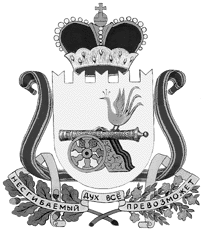 АДМИНИСТРАЦИЯКАЙДАКОВСКОГО СЕЛЬСКОГО ПОСЕЛЕНИЯВЯЗЕМСКОГО РАЙОНА СМОЛЕНСКОЙ ОБЛАСТИПОСТАНОВЛЕНИЕот  01.09.2016 г.       №  151   Об утверждении порядка предоставления земельных участков отдельным категориям граждан из земель, находящихся в муниципальной собственности, а также земель, государственная собственность на которые не разграничена, на территории Кайдаковского сельского поселения Вяземского района  Смоленской областиВ соответствии с Земельным кодексом Российской Федерации, областным законом от 28.09.2012 № 66-з «О предоставлении земельных участков отдельным категориям граждан на территории Смоленской области», постановлением Администрации Смоленской области от 29.04.2013 № 314 «Об утверждении форм заявления о предоставлении в аренду земельного участка для индивидуального жилищного строительства с последующим предоставлением в собственность бесплатно, заявления о предоставлении в аренду приусадебного земельного участка для ведения личного подсобного хозяйства (с возведением жилого дома)  с последующим предоставлением в собственность бесплатно и перечня документов, предоставляемых с заявлением о предоставлении в аренду земельного участка для индивидуального жилищного строительства                                  с последующим предоставлением в собственность бесплатно, заявления                         о предоставлении в аренду приусадебного земельного участка для ведения личного подсобного хозяйства (с возведением жилого дома) с последующим предоставлением в собственность бесплатно», Уставом Кайдаковского сельского поселения Вяземского района  Смоленской области Администрация Кайдаковского сельского поселения Вяземского района  Смоленской области постановляет:1. Утвердить прилагаемый порядок предоставления земельных участков отдельным категориям граждан из земель, находящихся в муниципальной собственности, а также земель, государственная собственность на которые не разграничена, на территории Кайдаковского сельского поселения Вяземского района  Смоленской области.2. Опубликовать данное постановление в газете «Кайдаковские вести» и разместить на официальном сайте Администрации Кайдаковского сельского поселения Вяземского района  Смоленской области.3. Контроль за исполнением настоящего постановления оставляю за собой. Глава муниципального образованияКайдаковского сельского поселенияВяземского района Смоленской области                                        Тимохин Е.Е.УТВЕРЖДЁНпостановлением Администрации Кайдаковского сельского поселения Вяземского района  Смоленской областиот_______ № ____  ПОРЯДОКпредоставления земельных участков отдельным категориям граждан из земель, находящихся в муниципальной собственности, а также земель, государственная собственность на которые не разграничена, на территории Кайдаковского сельского поселения Вяземского района  Смоленской области1. Настоящий Порядок предоставления земельных участков отдельным категориям граждан из земель, находящихся в муниципальной собственности,               а также земель, государственная собственность на которые не разграничена,              на территории Кайдаковского сельского поселения Вяземского района  Смоленской области (далее – порядок) разработан в соответствии с Земельным кодексом Российской Федерации, областным законом от 28.09.2012 № 66-з                  «О предоставлении земельных участков отдельным категориям граждан                        на территории Смоленской области» (далее – областной закон), постановлением Администрации Смоленской области от 29.04.2013 № 314 «Об утверждении форм заявления о предоставлении в  аренду земельного участка  для индивидуального жилищного строительства с последующим предоставлением в собственность бесплатно, заявления о предоставлении в аренду приусадебного земельного участка для ведения личного подсобного хозяйства (с возведением жилого дома)  с последующим предоставлением в собственность бесплатно и перечня документов, предоставляемых с заявлением о предоставлении в аренду земельного участка для индивидуального жилищного строительства с последующим предоставлением в собственность бесплатно, заявления о предоставлении в аренду приусадебного земельного участка для ведения            личного подсобного хозяйства (с возведением жилого дома) с последующим предоставлением в собственность бесплатно», Уставом Кайдаковского сельского поселения Вяземского района  Смоленской области и определяет порядок предоставления земельных участков отдельным категориям граждан, указанным    в части 1 статьи 1 областного закона, из земель, находящихся в муниципальной собственности, а также земель, государственная собственность на которые              не разграничена, на территории Кайдаковского сельского поселения Вяземского района  Смоленской области.        2. Предоставление земельных участков из земель, находящихся в муниципальной собственности, а также земель, государственная собственность   на которые не разграничена, на территории Кайдаковского сельского поселения Вяземского района  Смоленской области, бесплатно осуществляется в случаях:1) предоставления земельных участков в границах садоводческих, огороднических и дачных некоммерческих объединений граждан для ведения садоводства, огородничества, дачного хозяйства:а) инвалидам;б) родителям, имеющим ребенка-инвалида;в) ветеранам труда;2) предоставления приусадебных земельных участков для ведения личного подсобного хозяйства (с возведением жилого дома) состоящим на учете в качестве нуждающихся в жилых помещениях, предоставляемых по договорам социального найма:а) инвалидам;б) родителям, имеющим ребенка-инвалида;в) молодым специалистам, трудоустроившимся в течение года после окончания образовательного учреждения высшего или среднего профессионального образования в организации, расположенные на территории сельских поселений Смоленской области;г) гражданам, утратившим жилые помещения в результате стихийных бедствий;д) вынужденным переселенцам;е) ветеранам труда;3) предоставления земельных участков для индивидуального жилищного строительства состоящим на учете в качестве нуждающихся в жилых помещениях, предоставляемых по договорам социального найма:а) инвалидам;б) родителям, имеющим ребенка-инвалида;в) гражданам, подвергшимся воздействию радиации вследствие катастрофы на Чернобыльской АЭС и других радиационных аварий и катастроф;г) гражданам, утратившим жилые помещения в результате стихийных бедствий;д) вынужденным переселенцам;е) ветеранам труда.В случаях, указанных в подпункте 1 настоящего пункта, земельные участки предоставляются в собственность бесплатно.В случаях, указанных в подпунктах 2, 3 настоящего пункта, земельные участки предоставляются в аренду с последующим предоставлением в собственность бесплатно.3. Для предоставления земельного участка гражданин (его представитель) представляет в Администрацию Кайдаковского сельского поселения Вяземского района  Смоленской области (далее – уполномоченный орган) заявление по соответствующей форме, согласно приложениям 1, 2, 3 к настоящему порядку. 4. Одновременно с заявлением должны быть представлены следующие документы:  4.1. К заявлению о предоставлении в собственность земельного участка бесплатно для ведения садоводства, огородничества, дачного хозяйства (приложение № 1) заявитель представляет подлинник (для предъявления) и копию (для приобщения к делу) следующих документов:1) документа, удостоверяющего личность заявителя, а при подаче заявления представителем заявителя – доверенности, оформленной в соответствии с законодательством Российской Федерации, и документа, удостоверяющего личность представителя заявителя;2) документа, подтверждающего право заявителя на приобретение в собственность бесплатно земельного участка (согласно категории заявителя):- справки, подтверждающей факт установления инвалидности, выданной федеральным государственным учреждением медико-социальной экспертизы;- свидетельства о рождении ребенка (для родителей, имеющих ребенка-инвалида);- удостоверения «Ветеран труда»;       - кадастровый паспорт земельного участка. 4.2. К заявлению о предоставлении в аренду земельного участка для индивидуального жилищного строительства с последующим предоставлением              в собственность бесплатно (приложение № 2) заявитель представляет подлинник (для предъявления) и копию (для приобщения к делу) следующих документов:1) документа, удостоверяющего личность заявителя, а при подаче заявления представителем заявителя – доверенности, оформленной в соответствии с законодательством Российской Федерации, и документа, удостоверяющего личность представителя заявителя;2) справки, подтверждающей факт нахождения гражданина на учете в качестве нуждающегося в жилых помещениях, предоставляемых по договорам социального найма, выданной органом местного самоуправления муниципального образования Смоленской области;3) документа, подтверждающего право заявителя на приобретение в собственность бесплатно земельного участка (согласно категории заявителя):- справки, подтверждающей факт установления инвалидности, выданной федеральным государственным учреждением медико-социальной экспертизы;- свидетельства о рождении ребенка (для родителей, имеющих ребенка-инвалида);- удостоверения участника ликвидации последствий катастрофы на Чернобыльской АЭС или других радиационных аварий и катастроф;- справки, подтверждающей факт нахождения на учете заявителя как гражданина, утратившего жилье вследствие стихийного бедствия;- удостоверения вынужденного переселенца;- удостоверения «Ветеран труда».4.3. К заявлению о предоставлении в аренду земельного участка для ведения личного подсобного хозяйства (с возведением жилого дома) с последующим предоставлением в собственность бесплатно (приложение № 3) заявитель представляет подлинник (для предъявления) и копию (для приобщения к делу) следующих документов:1) документа, удостоверяющего личность заявителя, а при подаче заявления представителем заявителя – доверенности, оформленной в соответствии с законодательством Российской Федерации, и документа, удостоверяющего личность представителя заявителя;2) справки, подтверждающей факт нахождения гражданина на учете в качестве нуждающегося в жилых помещениях, предоставляемых по договорам социального найма, выданной органом местного самоуправления муниципального образования Смоленской области;3) документа, подтверждающего право заявителя на приобретение в собственность бесплатно земельного участка (согласно категории заявителя):- справки, подтверждающей факт установления инвалидности, выданной федеральным государственным учреждением медико-социальной экспертизы;- свидетельства о рождении ребенка (для родителей, имеющих ребенка-инвалида);- заверенной работодателем копии трудовой книжки (для молодого специалиста);- справки, подтверждающей факт нахождения заявителя на учете как гражданина, утратившего жилье вследствие стихийного бедствия;- удостоверения вынужденного переселенца;- удостоверения «Ветеран труда».5. Рассмотрение заявления и документов, предоставляемых в соответствии                с п.4 настоящего порядка, осуществляется уполномоченным органом в течение тридцати дней со дня регистрации заявления. 6. По результатам рассмотрения заявления и документов, представляемых          в соответствии с п. 4 настоящего порядка, Администрация Кайдаковского сельского поселения Вяземского района  Смоленской области (далее – Администрация) принимает решение о постановке гражданина на учет граждан, обладающих правом на получение земельного участка в собственность бесплатно для индивидуального жилищного строительства или для ведения личного подсобного хозяйства (с возведением жилого дома) (далее – учет), или об отказе в постановке гражданина на учет.7. Учет ведется уполномоченным органом в книгах учета, каждая из которых содержит один из следующих списков: 7.1. список граждан, обладающих правом на получение земельного участка в собственность бесплатно для индивидуального жилищного строительства; 7.2. список граждан, обладающих правом на получение земельного участка в собственность бесплатно для ведения личного подсобного хозяйства                         (с возведением жилого дома). 8. Постановка граждан на учет осуществляется посредством включения граждан в списки, указанные в п. 7 настоящего порядка, в порядке очереди исходя из даты и времени (часы, минуты) принятия заявлений граждан уполномоченным органом. 9. В предусмотренных п. 7 настоящего порядка книгах учета указываются: 9.1. Порядковый номер, являющийся номером очереди гражданина по соответствующему списку; 9.2. Дата и время (часы, минуты) принятия уполномоченным органом заявления гражданина и представленных с ним документов; 9.3. Фамилия, имя, отчество и адрес места жительства гражданина, указанные в заявлении; 9.4. Наименование и реквизиты акта, которым гражданин поставлен на учет. 10. Списки граждан, указанные в п. 7 настоящего порядка, подлежат размещению на официальном сайте Администрации в сети «Интернет» по формам согласно приложению 4 и 5 к настоящему порядку и обновлению                    в двухнедельный срок со дня принятия решения Администрацией о постановке гражданина на учет. 11. Решение об отказе в постановке гражданина на учет принимается Администрацией в следующих случаях: 11.1. Отсутствия у гражданина права на получение земельного участка                  в собственность бесплатно; 11.2. Выявления факта предоставления гражданину земельного участка                  в аренду по основаниям, предусмотренным областным законом; 11.3. Обнаружения недостоверных сведений в документах, представленных в соответствии с п. 4 настоящего порядка; 11.4. Представления не всех документов, установленных в соответствии             с п. 3 настоящего порядка. 12. Гражданин снимается с учета на основании решения Администрации               в следующих случаях: 12.1. Подачи гражданином (его представителем) заявления о снятии с учета;12.2. Утраты гражданином права на получение в соответствии с областным законом земельного участка в собственность бесплатно; 12.3. Смерти либо признания его безвестно отсутствующим или умершим; 12.4. Обнаружения недостоверных сведений, содержащихся в представленных в соответствии с п. 4 настоящего порядка документах и послуживших основанием для постановки гражданина на учет. 13. Проверка достоверности сведений, содержащихся в представленных               в соответствии с п. 4 настоящего порядка документах, осуществляется уполномоченным органом путем их сопоставления с информацией, полученной от компетентных органов или организаций, выдавших документ (документы),                а также другими способами, разрешенными федеральным законодательством.14. Для предоставления земельных участков гражданам, поставленным              на учет, Администрация формирует (приобретает) земельные участки для индивидуального жилищного строительства, ведения личного подсобного хозяйства (с возведением жилого дома) и включает их соответственно в перечень земельных участков, предоставляемых гражданам, поставленным на учет, для индивидуального жилищного строительства и перечень земельных участков, предоставляемых гражданам, поставленным на учет, для ведения личного подсобного хозяйства (с возведением жилого дома) (далее – перечни). 15. Перечни содержат следующую информацию:15.1. Порядковый номер;15.2. Кадастровый номер; 15.3. Местоположение; 15.4. Площадь;15.5. Разрешенное использование земельных участков.16. Перечни утверждаются Администрацией из земель, находящихся в муниципальной собственности, и земель, государственная собственность на которые не разграничена, по форме согласно приложениям 6 и 7 к настоящему порядку.Перечни утверждаются по мере формирования земельных участков, но не реже одного раза в шесть месяцев.Перечни подлежат официальному опубликованию в газете «Кайдаковские вести», а также размещению на официальном сайте Администрации в сети «Интернет» в двухнедельный срок с момента их утверждения или внесения в них изменений.17. Уполномоченный орган в двухнедельный срок после опубликования перечней заказным почтовым отправлением с уведомлением о вручении уведомляет гражданина о возможности предоставления ему земельного участка  (с указанием местоположения и площади земельного участка, размера арендной платы за него) и о необходимости представления им в уполномоченный орган выраженного в письменной форме согласия и документов, перечень которых установлен в соответствии с п. 4 настоящего порядка (далее – согласие и документы), для подтверждения права гражданина состоять на учете. 18. В случае если гражданин в течение тридцати дней со дня получения            им уведомления, указанного в п. 17 настоящего порядка, не представил в уполномоченный орган согласие и документы, земельный участок предлагается следующему по очереди гражданину, поставленному на учет. 19. Администрация по результатам рассмотрения согласия и документов             в двухнедельный срок со дня их поступления в уполномоченный орган принимает решение о предоставлении гражданину земельного участка в аренду или о снятии гражданина с учета с указанием основания снятия с учета в соответствии                   с п.12 настоящего порядка. 20. После ввода в эксплуатацию индивидуального жилого дома и государственной регистрации права собственности на него гражданин предоставляет в уполномоченный орган заявление о расторжении договора аренды земельного участка и предоставлении его в собственность бесплатно по форме согласно приложению 8 к настоящему порядку и документы, подтверждающие его права на земельный участок и расположенный на нем индивидуальный жилой дом: 1) Копия свидетельства о государственной регистрации права собственности на индивидуальный жилой дом;2) Договор аренды земельного участка (оригинал).21. В случае непредставления гражданином одновременно с заявлением             о расторжении договора аренды земельного участка и предоставлении его в собственность бесплатно документов, указанных в п. 20 настоящего порядка, уполномоченный орган в порядке межведомственного информационного взаимодействия запрашивает в территориальном органе федерального органа исполнительной власти, уполномоченного в сфере государственной регистрации прав на недвижимое имущество и сделок с ним, государственного кадастрового учета недвижимого имущества, ведения государственного кадастра недвижимости, сведения из Единого государственного реестра прав на недвижимое имущество и сделок с ним о правах на такой земельный участок               и расположенный на нем индивидуальный жилой дом. 22. Администрация в двухнедельный срок со дня получения заявления                  и документов, указанных в п. 20 настоящего порядка, принимает решение                       о предоставлении гражданину земельного участка в собственность бесплатно. Приложение № 1к порядку предоставления земельных участков отдельным категориям граждан из земель, находящихся в муниципальной собственности, а также земель, государственная собственность на которые не разграничена,                       на территории Кайдаковского сельского поселения Вяземского района  Смоленской областиГлаве муниципального    образования  Кайдаковского сельского поселения  Вяземского района Смоленской области  _________________________________________________________________________________________(Ф.И.О. гражданина),____________________________________________________________________________________________________зарегистрир. по адресу:__________________________________________________________________________________________________________________________________тел.: ______________________________________________ЗАЯВЛЕНИЕПрошу предоставить в собственность бесплатно земельный участок для ведения садоводства, огородничества, дачного хозяйства (нужное подчеркнуть) площадью _______, расположенный _______________.Я отношусь к льготной категории граждан (отметить одно из перечисленных оснований):Ранее мне не предоставлялись земельные участки в собственность бесплатно по  основаниям, предусмотренным федеральным и (или) областным законодательством.Прилагается:________________________________________________________________________________________________________________________________________________________________________________________________________________________________________________________________________________________________________________________________________.    Заявитель: ______________________________                        "___"___________ 20____ г.Приложение № 2к порядку предоставления земельных участков отдельным категориям граждан из земель, находящихся в муниципальной собственности, а также земель, государственная собственность на которые не разграничена,                       на территории Кайдаковского сельского поселения Вяземского района  Смоленской областиГлаве муниципального образования Кайдаковского сельского поселения Вяземского района Смоленской области__________________________________________   __________________________________________________(Ф.И.О. гражданина),____________________________________________________________________________________________________зарегистрир. по адресу:__________________________________________________________________________________________________________________________________                                                                  тел.: _____________________________________________ЗАЯВЛЕНИЕПрошу предоставить в аренду земельный участок площадью ______ кв. метров, расположенный ____________________________, для индивидуального жилищного строительства с последующим предоставлением в собственность бесплатно.Я отношусь к льготной категории граждан (отметить одно из перечисленных оснований):    --------------------------------    <*> Указать дату и место стихийного бедствия, повлекшего утрату жилого                            помещения: _____________________________________________________________.Ранее мне не предоставлялись земельные участки в собственность бесплатно по  основаниям,  предусмотренным  федеральным и (или) областным законодательством.Прилагается:________________________________________________________________________________________________________________________________________________________________________________________________________________________________________________________________________________________________________________________________________.    Заявитель: ______________________________                        "___"___________ 20___ г.Приложение № 3к порядку предоставления земельных участков отдельным категориям граждан из земель, находящихся в муниципальной собственности, а также земель, государственная собственность на которые не разграничена,                        на территории Кайдаковского сельского поселения Вяземского района  Смоленской областиГлаве муниципального образования Кайдаковского сельского поселения Вяземского района Смоленской области__________________________________________                                                                    __________________________________________________(Ф.И.О. гражданина),__________________________________________________зарегистрир. по адресу:__________________________________________________________________________________________________________________________________                                                                 тел.: _____________________________________________ЗАЯВЛЕНИЕПрошу предоставить в аренду земельный участок площадью ______ кв. метров, расположенный _____________________________, для ведения личного подсобного хозяйства                     с последующим предоставлением в собственность бесплатно.Я отношусь к льготной категории граждан (отметить одно из перечисленных оснований):    --------------------------------    <*> Указать дату и  место стихийного бедствия, повлекшего утрату жилого                            помещения: ______________________________________________________________________________.Ранее мне не предоставлялись земельные участки в собственность бесплатно по  основаниям,  предусмотренным  федеральным и (или) областным законодательством.Прилагается:________________________________________________________________________________________________________________________________________________________________________________________________________________________________________________________________________________________________________________________________________.    Заявитель: ______________________________                        "___"___________ 20___ г.Приложение № 4к порядку предоставления земельных участков отдельным категориям  граждан из земель, находящихся в муниципальной собственности, а также земель, государственная собственность на которые не разграничена,                          на территории Кайдаковского сельского поселения Вяземского района  Смоленской областиСПИСОКграждан, обладающих правом на получение земельного участка в собственность бесплатно для индивидуального жилищного строительства на территории Кайдаковского сельского поселения Вяземского района  Смоленской областиПриложение № 5к порядку предоставления земельных участков отдельным категориям    граждан из земель, находящихся в муниципальной собственности, а также земель, государственная собственность  на которые не разграничена,                       на территории Кайдаковского сельского поселения Вяземского района  Смоленской областиСПИСОКграждан, обладающих правом на получение земельного участка в собственность бесплатно для ведения личного подсобного хозяйства (с возведением жилого дома) на территории Кайдаковского сельского поселения Вяземского района  Смоленской областиПриложение № 6к порядку предоставления земельных участков отдельным категориям          граждан из земель, находящихся в муниципальной собственности, а также земель, государственная собственность  на которые не разграничена,                       на территории Кайдаковского сельского поселения Вяземского района  Смоленской областиПЕРЕЧЕНЬземельных участков, предоставляемых отдельным категориям граждан, поставленных на учет, для индивидуального жилищного строительства на территории Кайдаковского сельского поселения Вяземского района  Смоленской области Приложение № 7к порядку предоставления земельных участков отдельным категориям    граждан из земель, находящихся в муниципальной собственности, а также земель, государственная собственность  на которые не разграничена,                       на территории Кайдаковского сельского поселения Вяземского района  Смоленской областиПЕРЕЧЕНЬземельных участков, предоставляемых отдельным категориям граждан, поставленных на учет, для ведения личного подсобного хозяйства (с возведением жилого дома) на территории Кайдаковского сельского поселения Вяземского района  Смоленской областиПриложение № 8к порядку предоставления земельных участков отдельным категориям    граждан из земель, находящихся в муниципальной собственности, а также земель, государственная собственность  на которые не разграничена,                       на территории Кайдаковского сельского поселения Вяземского района  Смоленской областиГлаве муниципального образования Кайдаковского сельского поселения Вяземского района Смоленской области__________________________________________                                                                     __________________________________________________(Ф.И.О. гражданина),____________________________________________________________________________________________________зарегистрир. по адресу:__________________________________________________________________________________________________________________________________тел.: ______________________________________________ЗАЯВЛЕНИЕ		В связи с вводом в эксплуатацию индивидуального жилого дома и государственной регистрации права собственности на него прошу расторгнуть договор аренды земельного участка № _____ от  _______ и предоставить земельный участок в собственность бесплатно.К заявлению прилагается:1. Копия свидетельства о государственной регистрации права собственности на индивидуальный жилой дом;2. Договор аренды земельного участка (оригинал)."___" ____________ 20___ г.                                                            ПОДПИСЬ:____________________инвалид                                                              родитель, имеющий ребенка-инвалида                                   ветеран труда                                                        инвалид                                                              родитель, имеющий ребенка-инвалида                                   гражданин, подвергшийся воздействию радиации вследствие катастрофы на Чернобыльской АЭС и других радиационных аварий и катастрофгражданин, утративший жилое помещение в результате стихийных бедствий <*>вынужденный переселенец                                              ветеран труда                                                        инвалид                                                              родитель, имеющий ребенка-инвалида                                   молодой специалист, трудоустроившийся в течение года после  окончания
образовательного учреждения высшего  или  среднего  профессионального
образования в  организацию,  расположенную  на  территории  сельского
поселения Смоленской области                                         гражданин, утративший жилое помещение в результате стихийных бедствий <*>вынужденный переселенец                                              ветеран труда                                                        № п/пДата и время принятия заявленияФамилияИмяОтчествоАдрес места жительстваНаименование и реквизиты правового акта  о постановке гражданина на учет123451.2.…№ п/пДата и время принятия заявленияФамилияИмяОтчествоАдрес места жительстваНаименование и реквизиты правового акта  о постановке гражданина на учет123451.2.…№ п/пКадастровый номерМестоположение земельного участкаПлощадь земельного участкаРазрешенное использование земельного участка123451.2.…№ п/пКадастровый номерМестоположение земельного участкаПлощадь земельного участкаРазрешенное использование земельного участка123451.2.…